UNIWERSYTET KAZIMIERZA WIELKIEGO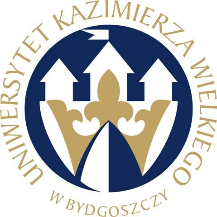 W BYDGOSZCZYul. Chodkiewicza 30, 85 – 064 Bydgoszcz, tel. 052 341 91 00 fax. 052 360 82 06NIP 5542647568 REGON 340057695www.ukw.edu.plsprawa nr: UKW/DZP-281-D-66/2023					           Bydgoszcz, 21.11.2023 r.dot. postępowania prowadzonego w trybie podstawowym bez negocjacji pn.: „Dostawa sprzętu laboratoryjnego na potrzeby Uniwersytetu Kazimierza Wielkiego w Bydgoszczy”.ODPOWIEDZI NA PYTANIA           Działając na podstawie art. 284 ust. 4 ustawy Prawo zamówień publicznych (tj. Dz. U. z 2023 r. poz. 1720) Zamawiający przekazuje treść zapytań wraz z udzielonymi odpowiedziami:PYTANIE 1:W § 8 podpunkt 2 Projektu Umowy Zamawiający określa: . „Wykonawca zapłaci Zamawiającemu następujące kary umowne : 1) za zwłokę w wykonaniu przedmiotu umowy - w wysokości 0,5 % wartości wynagrodzenia brutto niezrealizowanej części przedmiotu zamówienia za każdy dzień zwłoki w realizacji zamówienia, liczonego od bezskutecznego upływu terminu wykonania dostawy wskazanego w §2 ust. 1, 2) za zwłokę w usunięciu wad stwierdzonych przy odbiorze lub ujawnionych w okresie gwarancji jakości i rękojmi – w wysokości 3 % wartości wynagrodzenia brutto części przedmiotu zamówienia, w stosunku do którego nie usunięto wad za każdy dzień zwłoki, liczonej od dnia wyznaczonego na usunięcie wad; 3) za odstąpienie od umowy przez Zamawiającego z przyczyn zależnych od Wykonawcy - w wysokości 10% wartości wynagrodzenia brutto przedmiotu umowy określonego w § 4 umowy; 4) za odstąpienie od umowy przez Wykonawcę z przyczyn zależnych od Wykonawcy - w wysokości 10 % wartości brutto przedmiotu umowy określonego w § 4 umowy; 2. Strony ustalają, że łączną wysokość kar umownych nie przekroczy 30 % wynagrodzenia brutto, o którym mowa w § 4 umowy.” Ustalona przez Zamawiającego stawka kar umownych jest bardzo wysoka w stosunku do jednoczesnej wysokiej wartości zamówienia natomiast łączna wysokość kar umownych znacznie przekracza marżę i stanowi ryzyko finansowe dla Wykonawcy. Obniżenie wysokości kar umownych w dalszym ciągu zagwarantuje zabezpieczenie prawidłowego wykonania umowy. W związku z powyższym czy Zamawiający wyraża zgodę na wprowadzenie zmian na zaproponowane poniżej? (Zmiany zaznaczono poprzez podkreślenie oraz pogrubienie tekstu) W § 8 podpunkt 2 Projektu Umowy: „Wykonawca zapłaci Zamawiającemu następujące kary umowne : 1) za zwłokę w wykonaniu przedmiotu umowy - w wysokości 0,2 % wartości wynagrodzenia brutto niezrealizowanej części przedmiotu zamówienia za każdy dzień zwłoki w realizacji zamówienia, liczonego od bezskutecznego upływu terminu wykonania dostawy wskazanego w §2 ust. 1, 2) za zwłokę w usunięciu wad stwierdzonych przy odbiorze lub ujawnionych w okresie gwarancji jakości i rękojmi – w wysokości 0,2 % wartości wynagrodzenia brutto części przedmiotu zamówienia, w stosunku do którego nie usunięto wad za każdy dzień zwłoki, liczonej od dnia wyznaczonego na usunięcie wad; 3) za odstąpienie od umowy przez Zamawiającego z przyczyn zależnych od Wykonawcy - w wysokości 10% wartości wynagrodzenia brutto przedmiotu umowy określonego w § 4 umowy; 4) za odstąpienie od umowy przez Wykonawcę z przyczyn zależnych od Wykonawcy - w wysokości 10 % wartości brutto przedmiotu umowy określonego w § 4 umowy; 2. Strony ustalają, że łączną wysokość kar umownych nie przekroczy 20 % wynagrodzenia brutto, o którym mowa w § 4 umowy.”Odpowiedź Zamawiający wyraża zgodę. PYTANIE 2: W § 2 podpunkt 5 Projektu Umowy Zamawiający określa: „5. W razie stwierdzenia niezgodności, o których mowa w ust. 4, Zamawiający przedstawia Wykonawcy zastrzeżenia w terminie 7 dni od daty dokonania sprawdzenia a Wykonawca jest zobowiązany do dostarczenia przedmiotu dostawy zgodnego z ofertą oraz opisem przedmiotu zamówienia w terminie 7 dni od dnia otrzymania zastrzeżeń. Przedmiot umowy zostaje uznany za wykonany w sposób należyty w dniu usunięcia niezgodności i dostawy towaru zgodnego z opisem przedmiotu zamówienia.” Oraz w § 6 podpunkt 1 Projektu Umowy: „1. W razie stwierdzenia przez Zamawiającego wad fizycznych rzeczy lub niezgodności towaru z przedmiotem umowy, Wykonawca zobowiązuje się do niezwłocznego, jednak nie później niż w terminie 7 dni od dnia powiadomienia go o tym fakcie do usunięcia wady lub - wedle wyboru Zamawiającego - dokonania wymiany rzeczy na wolną od wad na własny koszt i ryzyko. W takim wypadku dostawa towaru/usunięcie wady nastąpi według zasad określonych w §2 ust. 3 -4.” Dostarczenie do Zamawiającego urządzenia wiąże się z koniecznością sprowadzenia go od producenta mającego siedzibę w USA. Ze względu na specyfikę sprzętu nie jest on w powszechnym użytku i Wykonawca każdorazowo sprowadza urządzenia w przypadku zapotrzebowania. Ponadto osoby posiadające uprawnienia do naprawy go, stanowią wąskie grono specjalistów. Wystąpienie jakiejkolwiek wady również wiąże się z koniecznością wysyłki urządzeń za granicę, do siedziby producenta. Towar objęty jest procedurą celną, która znacznie wydłuża czas dostawy. Czy Zamawiający wyraża zgodę na wprowadzenie zmian zaproponowanych poniżej? (Zmiany zostały zaznaczone poprzez pogrubienie i podkreślenie tekstu).W § 2 podpunkt 5 Projektu Umowy: „5. W razie stwierdzenia niezgodności, o których mowa w ust. 4, Zamawiający przedstawia Wykonawcy zastrzeżenia w terminie 7 dni od daty dokonania sprawdzenia a Wykonawca jest zobowiązany do dostarczenia przedmiotu dostawy zgodnego z ofertą oraz opisem przedmiotu zamówienia w terminie 21 dni od dnia otrzymania zastrzeżeń. Przedmiot umowy zostaje uznany za wykonany w sposób należyty w dniu usunięcia niezgodności i dostawy towaru zgodnego z opisem przedmiotu zamówienia.” Oraz w § 6 podpunkt 1 Projektu Umowy: „1. W razie stwierdzenia przez Zamawiającego wad fizycznych rzeczy lub niezgodności towaru z przedmiotem umowy, Wykonawca zobowiązuje się do niezwłocznego, jednak nie później niż w terminie 21 dni od dnia powiadomienia go o tym fakcie do usunięcia wady lub - wedle wyboru Zamawiającego - dokonania wymiany rzeczy na wolną od wad na własny koszt i ryzyko. W takim wypadku dostawa towaru/usunięcie wady nastąpi według zasad określonych w §2 ust. 3 -4.”Odpowiedź Zamawiający wyraża zgodę. PYTANIE 3: Czy zamawiający wyraża zgodę na dołączenie do umowy klauzuli informacyjnej RODO Wykonawcy?Odpowiedź Zamawiający wyraża zgodę. Kanclerz UKWmgr Renata Malak